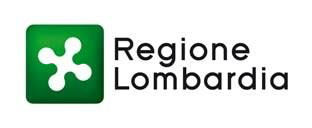 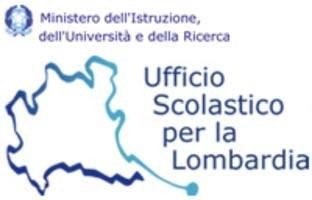  Allegato 1 al regolamento del Premio “Lombardia è ricerca” - rivolto agli studenti a.s. 2021-2022 Modulo di presentazione della candidatura per il Premio “Lombardia è Ricerca” - rivolto agli studenti a.s. 2021-2022Il sottoscritto	, nato il  				                      a				, e residente a		CAP		, in Via			, n.  		in qualità di legale rappresentante dell’istituzione scolastica/formativaDenominazione Istituzione scolastica o formativaCodice meccanografico scuola o ID unità organizzativaPRESENTAla candidatura per la partecipazione al Premio “Lombardia è Ricerca” - A.S. 2021/2022        del seguente gruppo di studenti (minimo due):Anagrafica del gruppo di studenti candidati al premio “Lombardia è ricerca 2022”Referente da contattare:Nome	CognomeN. telefono	N. fax	Indirizzo posta elettronicaTitolo del progettoA tal fineDICHIARA di aver preso visione del regolamento e di accettare tutto quanto in esso contenuto; che la scuola/istituto ha raccolto il consenso per il trattamento dei dati di tutti gli studenti del gruppo candidato al premio ai sensi degli artt. 13 e 14 del Reg. UE n. 2016/679; di essere esente dall'applicazione dell’imposta di bollo di euro 16,00 ai sensi del DPR n. 642/1972, allegato B, art. 16;oppure di NON essere esente dall'applicazione dell’imposta di bollo di euro 16,00 ai sensi del DPR n. 642/1972, allegato B, art. 16.ALLEGAScheda tecnica di progettoLuogo, dataIl legale rappresentante (firma digitale)La candidatura firmata digitalmente dal Legale rappresentante, ai sensi dell'art. 65 del D.Lgs. 82/2005 e ss.mm.ii deve essere trasmessa a REGIONE LOMBARDIA al seguente indirizzo di posta: premiostudenti@regione.lombardia.it con oggetto: “Nome SCUOLA/ISTITUTO” - Candidatura Premio “Lombardia è ricerca 2022”.CognomeNomeLuogo	di nascitaData	dinascitaCodice fiscale